ADRAN ABeth yw'r berthynas rhwng Hanes a Grym?I ba raddau y mae eu safbwyntiau a'u hagweddau eu hunain yn dylanwadu ar waith haneswyr?Pa mor ddefnyddiol yw rhannu hanes yn gyfnodau diffiniedig e.e. yr oesoedd canol, y cyfnod modern cynnar, a'r cyfnod modern?I ba raddau mewn difri y gall haneswyr ddeall amcanion a chymhelliant ffigurau hanesyddol?A fydd cyfryngau cymdeithasol yn ffynhonnell wreiddiol bwysig i haneswyr yn y dyfodol? Pa heriau sy'n wynebu haneswyr wrth geisio canfod achosion digwyddiadau hanesyddol? ADRAN BY Cyfnod Cynnar a'r Oesoedd CanolPa effaith a gafodd ymosodiadau'r Llychlynwyr ar Ewrop yn gynnar yn yr oesoedd canol?Beth a ysgogodd milwyr elît i ymladd yn y croesgadau yn Ewrop yn yr oesoedd canol?Beth oedd canlyniadau'r Croesgad cyntaf?Beth oedd achosion y Rhyfel Can Mlynedd rhwng Lloegr a Ffrainc?Pa effaith a gafodd y Pla Du ar Ewrop yn yr oesoedd canol? Pa ran a chwaraewyd gan y Babaeth yn Ewrop yn yr oesoedd canol?A fu newid yn y rhan a chwaraewyd gan yr Eglwys yn Ewrop ar draws yr oesoedd canol?I ba raddau y newidiodd dulliau brenhinoedd o lywodraethu eu teyrnasoedd yn Ewrop ar draws yr oesoedd canol?Y Cyfnod Modern CynnarPa effaith gafodd 'darganfod' America yn 1492 ar Ewrop?Pa mor bwysig fu gweithredoedd Martin Luther wrth achosi'r Diwygiad Ewropeaidd?Pa effaith a gafodd y Diwygiad Catholig yn Ewrop? Pa effaith a gafodd twf y diwylliant argraffu ar Ewrop yn y cyfnod modern cynnar?Pa ran a chwaraewyd gan frenhinoedd a breninesau yn y Diwygiad Catholig?Pa effaith gafodd y rhyfel 30 mlynedd ar Ewrop?Y Cyfnod ModernPa mor bwysig oedd trafferthion ariannol y Goron i ddechreuadau'r Chwyldro Ffrengig yn 1789?I ba raddau fu'r gwrthwynebiad i gaethwasiaeth yn gyfrifol am ddechrau Rhyfel Cartref America? Beth yw'r ffordd orau i esbonio buddugoliaethau'r Undeb yn Rhyfel Cartref America? Pa mor arwyddocaol oedd rhyddfreinio'r taeogion yn 1861 i dwf economaidd Rwsia yn y blynyddoedd hyd at 1894?Pa ran a chwaraewyd gan y tri Rhyfel Uno yn uniad yr Almaen (1871)?Ym mha ffordd yr effeithiodd Chwyldro 1905 ar wleidyddiaeth yn Rwsia?O blith y ffactorau a achosodd i ryfel ddechrau ym 1914, pa rai oedd y pwysicaf?Beth achosodd y Chwyldro yn Rwsia ym mis Hydref 1917?Ai’r ffaith fod Stalin wedi dileu ei wrthwynebwyr yn y llywodraeth a'r blaid oedd y prif reswm am y grym a oedd ganddo yn yr Undeb Sofietaidd rhwng 1928-53?Pa effaith a gafodd trais gwleidyddol ar yr Almaen rhwng 1918-1923?Ym mha ffyrdd y cafodd y problemau a wynebai'r Unol Daleithiau yn y 'Dirwasgiad Mawr' eu lleddfu gan Fargen Newydd Roosevelt?Archwiliwch yr effaith a gafodd Cwymp Wall Street ym 1929 ar economi'r byd.Pam y rhannwyd yr Almaen yn ddwy wlad ym 1949? 'Rosa Parks oedd y gweithredwr pwysicaf ym mudiad hawliau sifil pobl dduon yr Unol Daleithiau'. I ba raddau'r ydych chi'n cytuno â'r datganiad hwn?I ba raddau y cyfrannodd yr 'Effaith Domino' at benderfyniad yr Unol Daleithiau i ymyrryd yn filwrol yn Fiet Nam? Pa ran a chwaraewyd gan bolisi'r Sofiet wrth ddod â'r Rhyfel Oer i ben?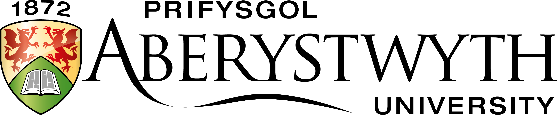 Arholiad MynediadMai 2021HANES - EWROP AC AMERICAAmser: 1.5 awr (90 munud)Atebwch UN cwestiwn o Adran A, ac UN cwestiwn o Adran B.HANES - EWROP AC AMERICAAmser: 1.5 awr (90 munud)Atebwch UN cwestiwn o Adran A, ac UN cwestiwn o Adran B.